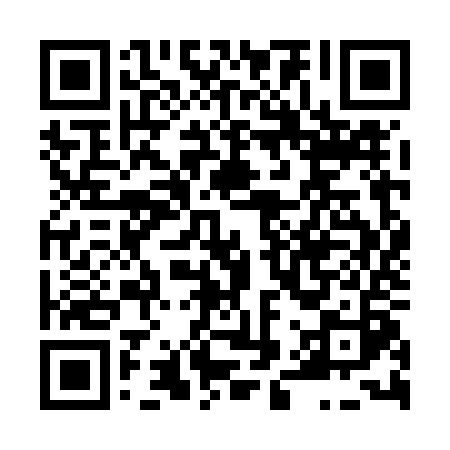 Prayer times for Bartosovice, Czech RepublicWed 1 May 2024 - Fri 31 May 2024High Latitude Method: Angle Based RulePrayer Calculation Method: Muslim World LeagueAsar Calculation Method: HanafiPrayer times provided by https://www.salahtimes.comDateDayFajrSunriseDhuhrAsrMaghribIsha1Wed3:085:2912:515:578:1410:242Thu3:055:2712:515:588:1510:273Fri3:025:2612:515:588:1710:304Sat2:595:2412:515:598:1810:335Sun2:555:2212:506:008:2010:366Mon2:525:2012:506:018:2110:397Tue2:495:1912:506:028:2310:418Wed2:465:1712:506:038:2410:449Thu2:425:1612:506:048:2610:4710Fri2:395:1412:506:058:2710:5011Sat2:355:1312:506:068:2910:5312Sun2:355:1112:506:078:3010:5613Mon2:345:1012:506:078:3210:5814Tue2:345:0812:506:088:3310:5915Wed2:335:0712:506:098:3411:0016Thu2:325:0512:506:108:3611:0017Fri2:325:0412:506:118:3711:0118Sat2:315:0312:506:128:3911:0119Sun2:315:0112:506:128:4011:0220Mon2:315:0012:506:138:4111:0321Tue2:304:5912:506:148:4211:0322Wed2:304:5812:516:158:4411:0423Thu2:294:5712:516:158:4511:0424Fri2:294:5612:516:168:4611:0525Sat2:294:5512:516:178:4811:0626Sun2:284:5412:516:188:4911:0627Mon2:284:5312:516:188:5011:0728Tue2:284:5212:516:198:5111:0729Wed2:274:5112:516:208:5211:0830Thu2:274:5012:516:208:5311:0831Fri2:274:4912:526:218:5411:09